Отчето проведении мероприятийпо   безопасности в сети ИнтернетОвчинниковская ООШ-филиал МБОУ «Контошинская СОШ»Фотоотчето проведении мероприятийпо   безопасности в сети Интернет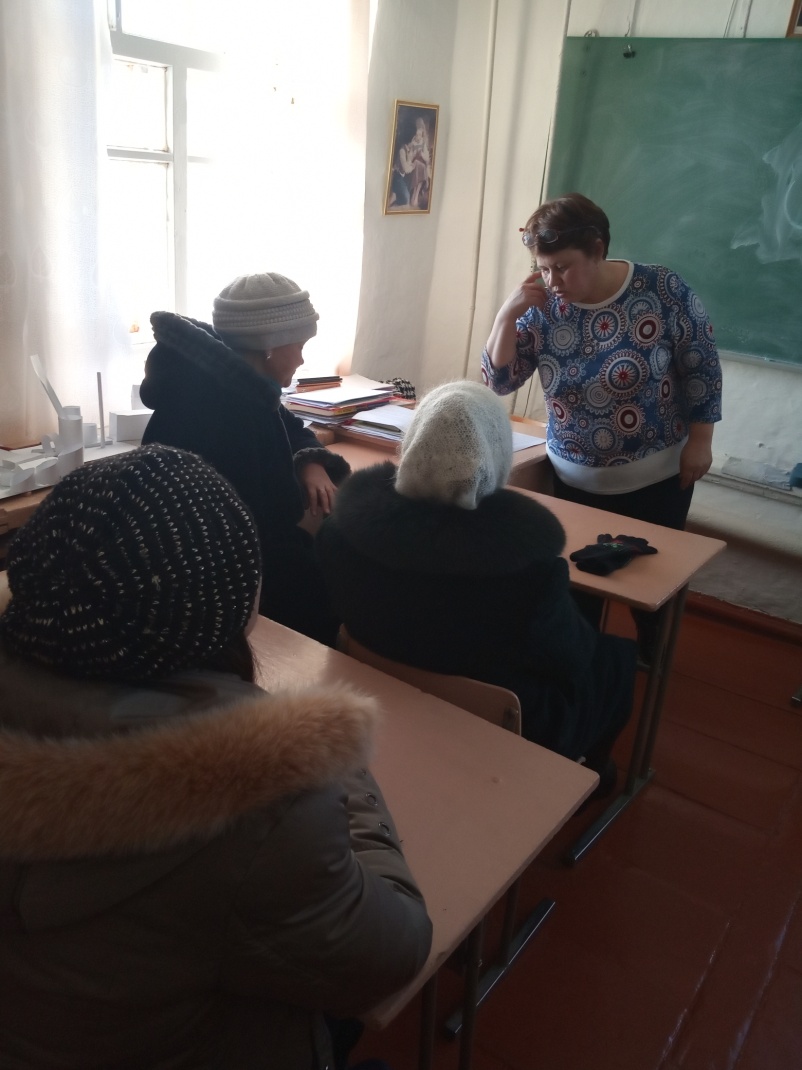 Фото1. Родительское собрание родителей экипажа «Фортуна»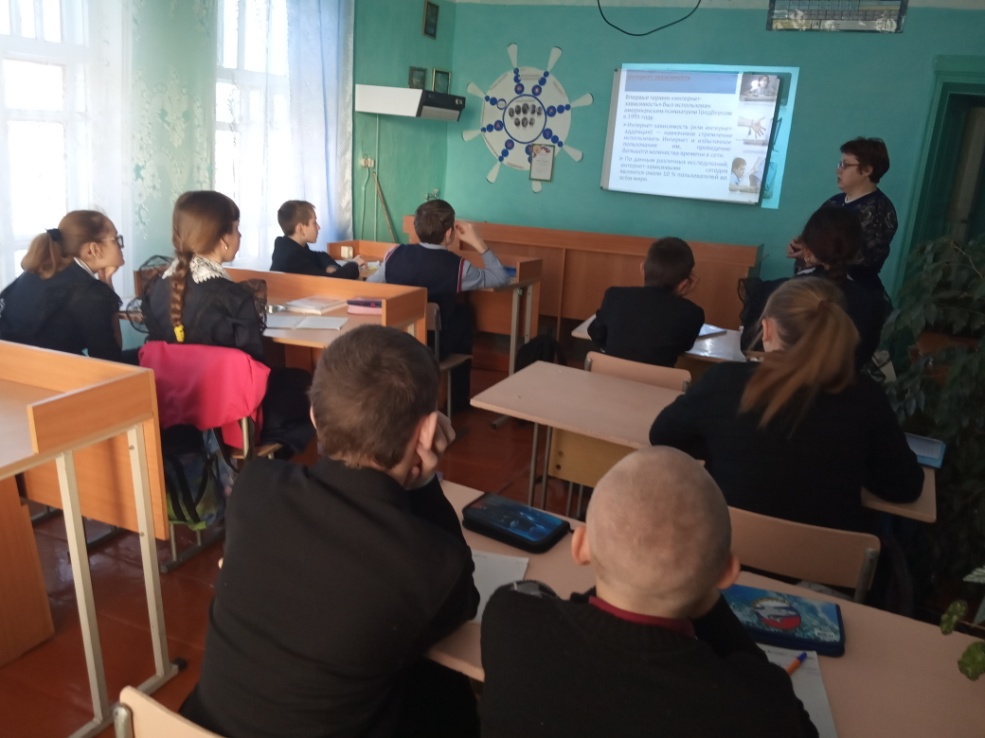 Фото2. Час общения экипажа «Фортуна»«Безопасность в сети Интернет: профилактика Интернет-рисков»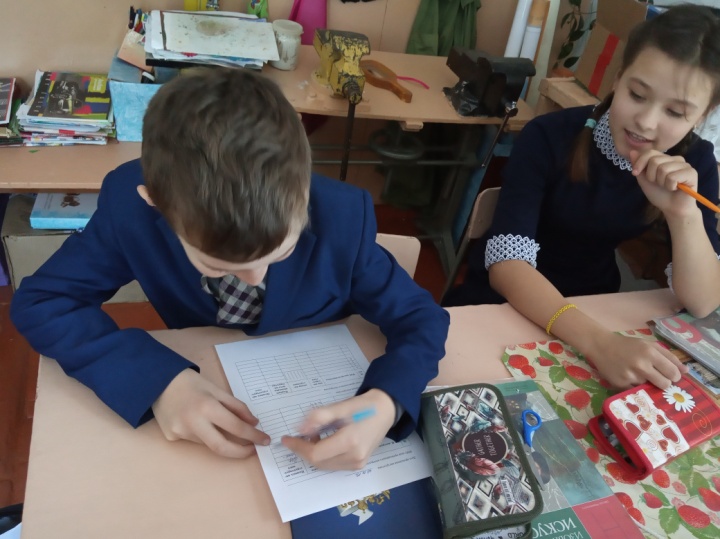 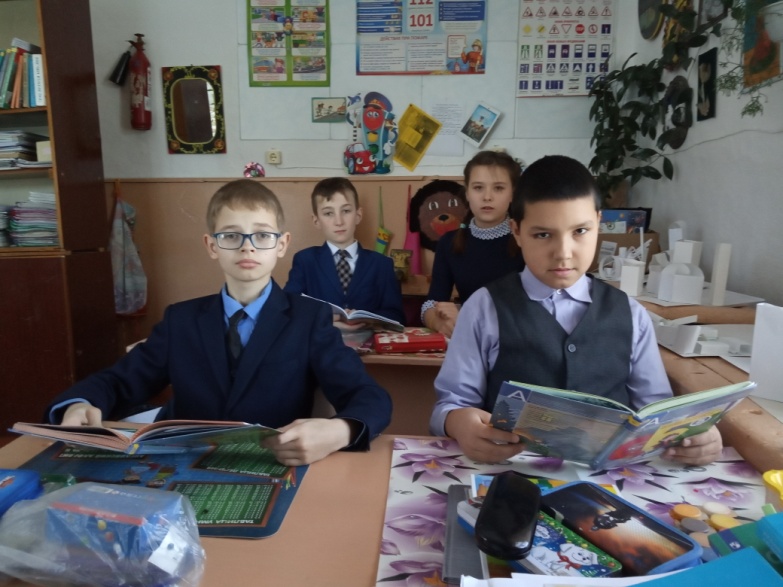 Фото 3-4. Проведение инструктажа по безопасности в сети Интернет среди учащихся 5-6 класс.датаформа проведения мероприятияучастникикол-во участниковответственныйпримечание02.12.19Родительское собраниеРодители экипажа «Фортуна»6Барановская С.Н.- кл.руководитель экипажа»Фортуна» (7-8 классы)Фото103.12.19Час общения7-8 класс(Экипаж «Фортуна»)9Барановская С.Н.- кл.руководитель экипажа»Фортуна» (7-8 классы)Фото202.12.19инструктаж5-812Барановская С.Н.- учитель ОБЖФото3-4